Digimap for Schools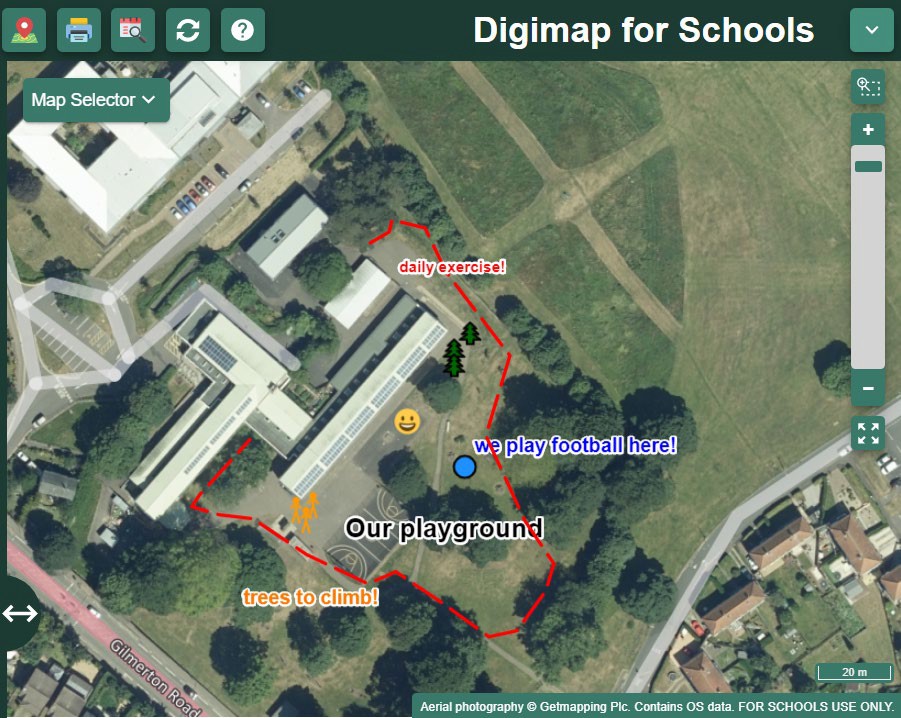 An introduction for primary teachersRowena Pryor, Teaching and Learning ConsultantDigimap for Schoolshttps://digimapforschools.edina.ac.uk/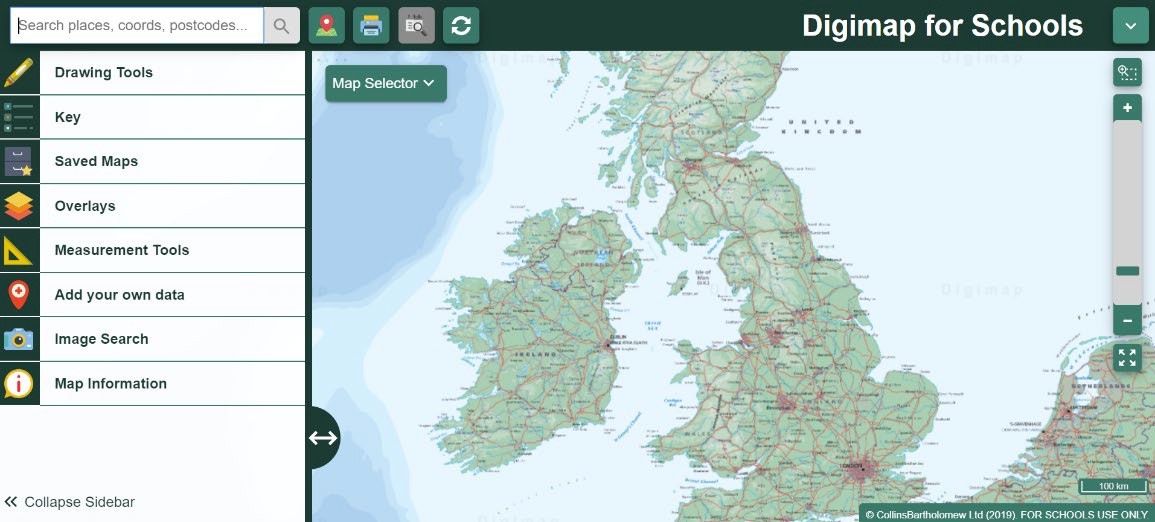 Two main aspects of DFS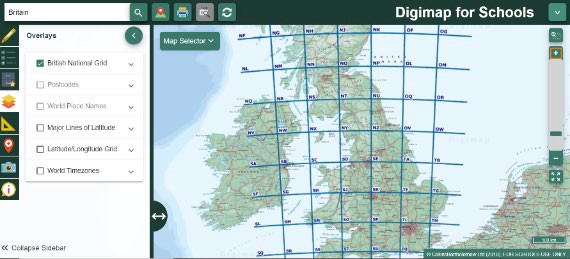 BritainOrdnance SurveyAerial photosGeograph imagesBritish National Grid references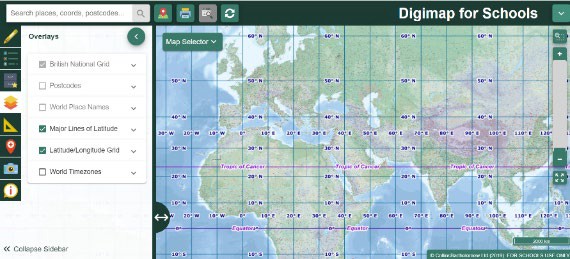 World mapsCollins BarthlolomewOpenSteetMapKS1 NC Programme of StudyGeographical skills and fieldworkuse world maps, atlases and globes to identify the United Kingdom and its countries, as well as the countries, continents and oceans studied at this key stageuse simple compass directions (north, south, east and west) and locational and directional language [for example, near and far, left and right], to describe the location of features and routes on a mapuse aerial photographs and plan perspectives to recognise landmarks and basic human and physical features; devise a simple map; and use and construct basic symbols in a keyuse simple fieldwork and observational skills to study the geography of their school and its grounds and the key human and physical features of its surrounding environmentKS2 NC Programme of StudyGeographical skills and fieldworkuse maps, atlases, globes and digital/computer mapping to locate countries and describe features studieduse the 8 points of a compass, 4- and 6-figure grid references, symbols and key (including the use of Ordnance Survey maps) to build their knowledge of the United Kingdom and the wider worlduse fieldwork to observe, measure record and present the human and physical features in the local area using a range of methods, including sketch maps, plans and graphs, and digital technologiesDFS Resources and help onlineThere is a wide range of resources, with step by step instructions, that can be used at KS1 and KS2.When searching for resources filter by key stage or subject: https://dfsresources.edina.ac.uk/Help pages for individual features: https://digimapforschools.edina.ac.uk/help/key-areas/Quick guides and help videos can be found here: https://digimapforschools.edina.ac.uk/help/quick-guides/maps- places/Tools	• Can be used on a tablet or laptop (Chrome is best)Wide range of tools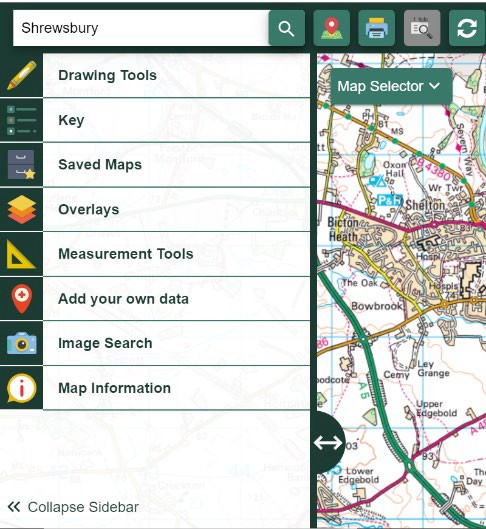 Search for places - specify UK or WorldDraw on and annotate mapsSave your maps within the software, orPrint off your map as a PDF or JPGMeasure distances and areasAdd your own photos and other dataSearch for images (Britain only)Overlays –British National Grid and postcodes (Britain)Overlays - Latitude/Longitude Grid, Timezones (world maps)Sidebar can be collapsed to see more of the mapPrinting maps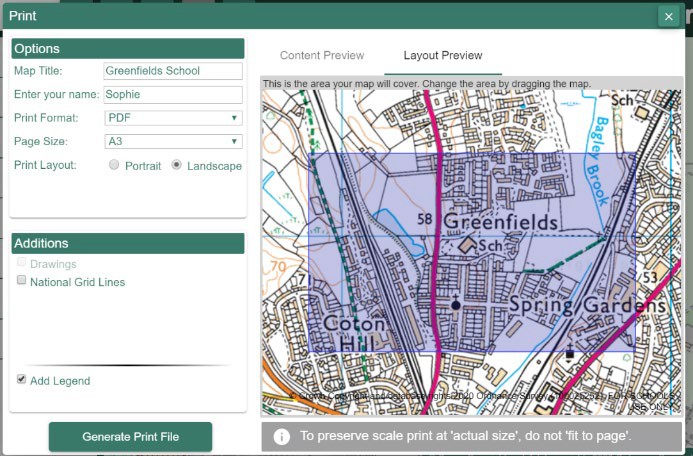 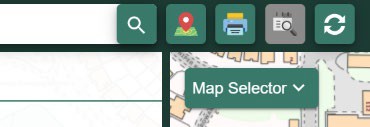 Children can annotate paper mapsChoose any map, scale, historical, aerial, Britain, world etc to printChoose A3 or A4, landscape or portraitChoose PDF (or JPG to insert in other documents)Select Layout Preview to check print areaInclude gridlines, titles, drawings, keyNB rename your file as soon as it downloadsMap Selector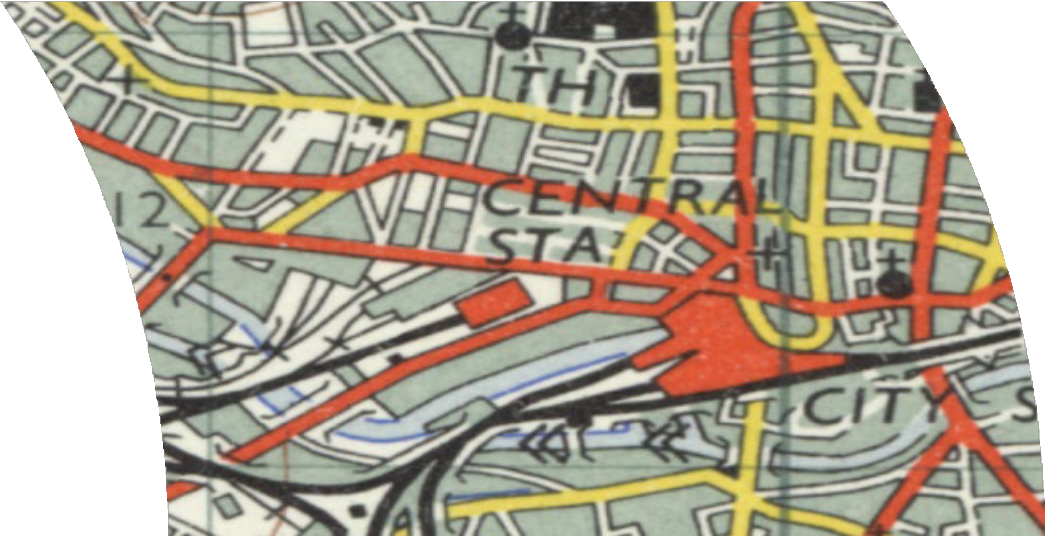 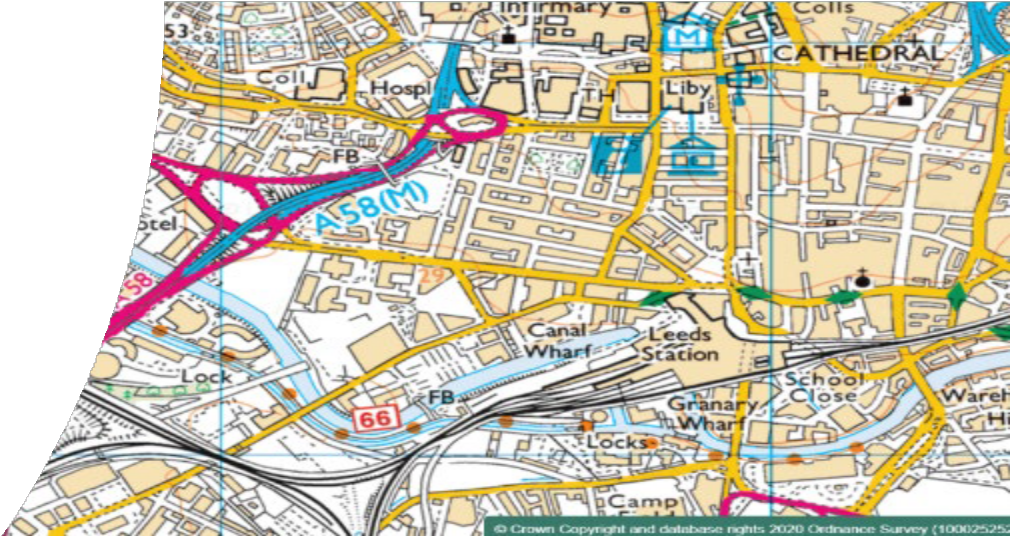 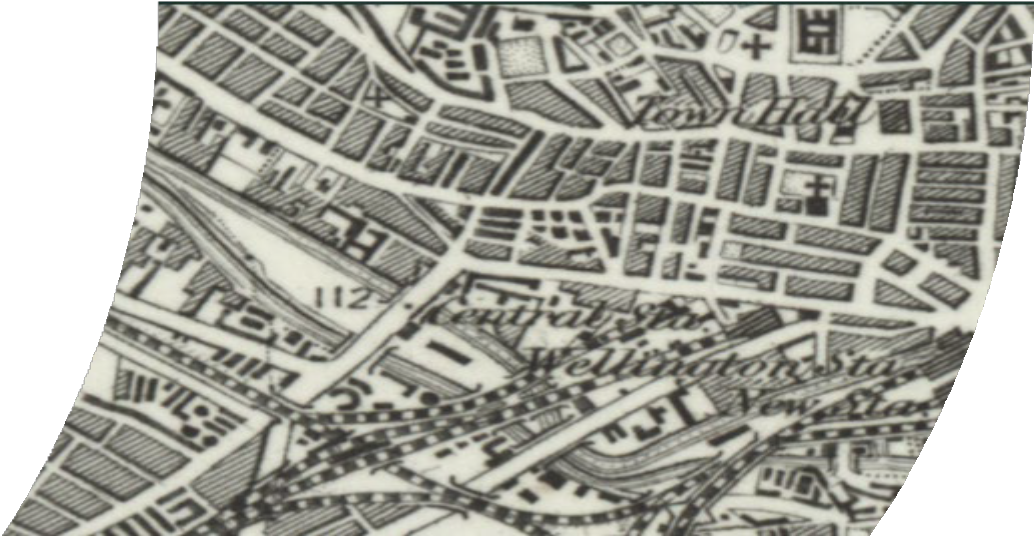 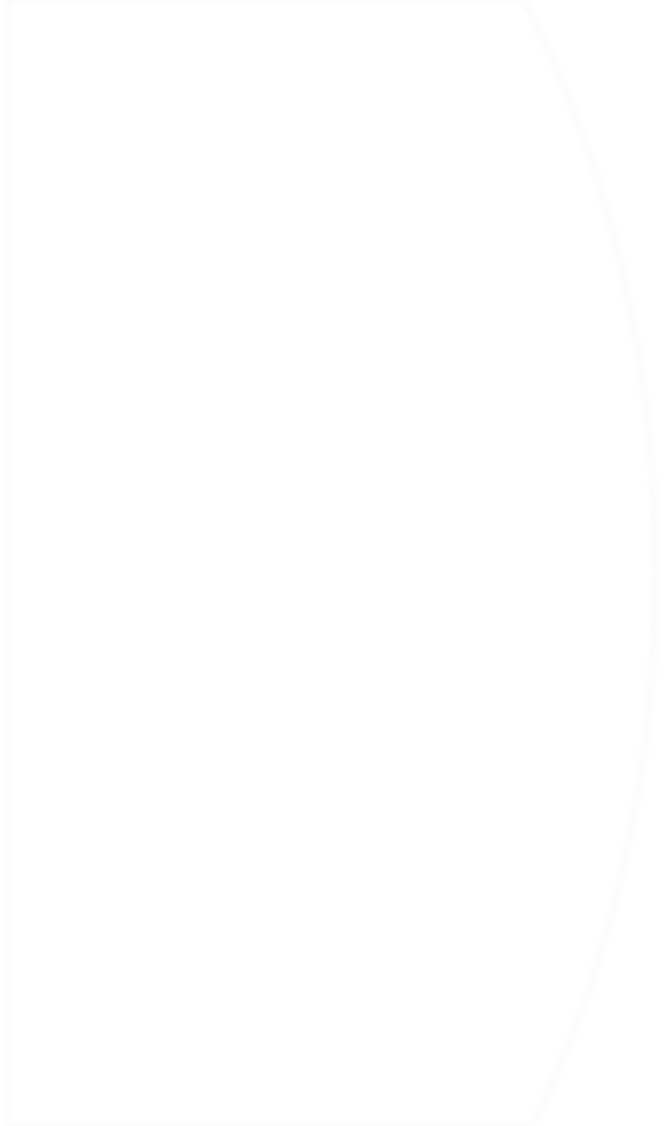 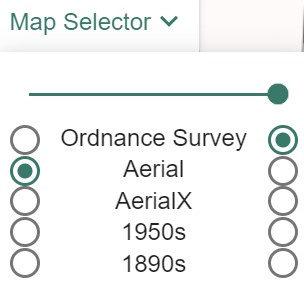 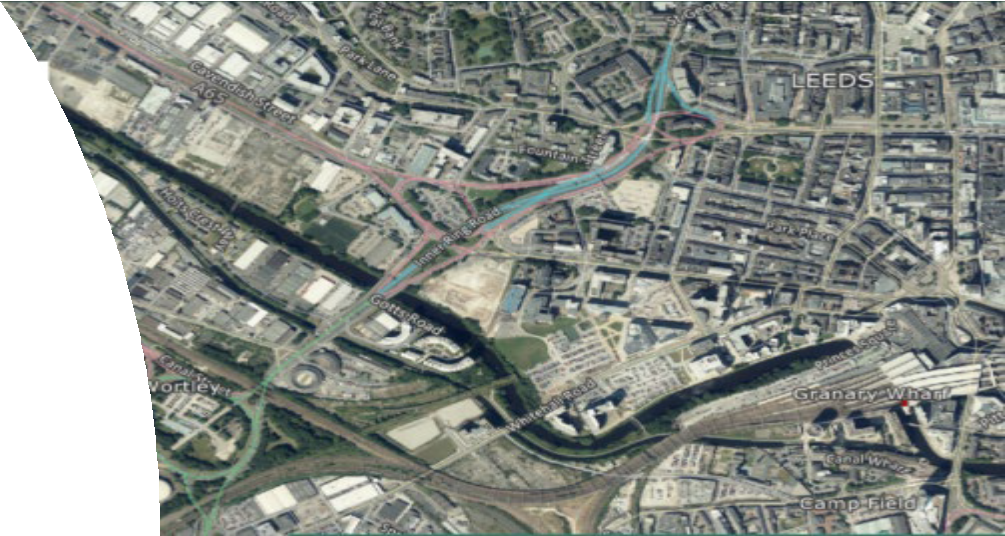 Use slider to fade between one style of map and another.Using historical maps of the local area to investigate change over timeWhat features can you see on today’s map?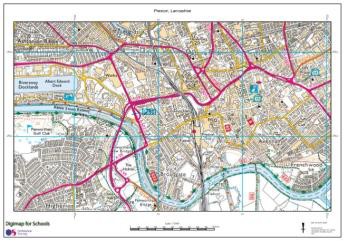 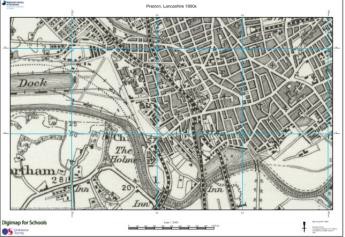 What features can you see on the 1890s (or 1950s) map?What features appear on both maps?Which features have disappeared?Download a key/legend to help identify featuresZoom in and repeat at a larger scaleLarge scale map and aerial image (start with your school)Compare and contrastLook for human and natural featuresWhat can be seen on the aerial but not on the map and vice versa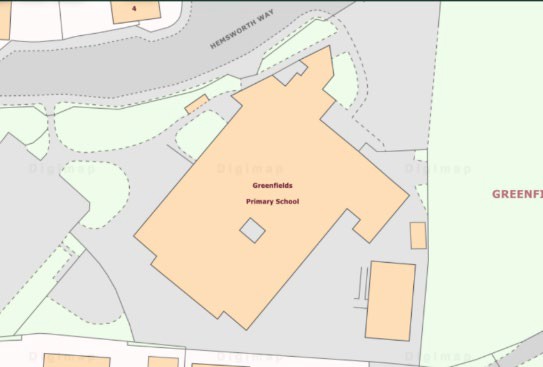 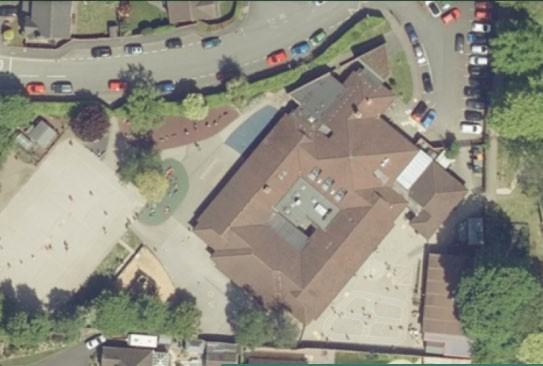 Identifying features of the local area using a key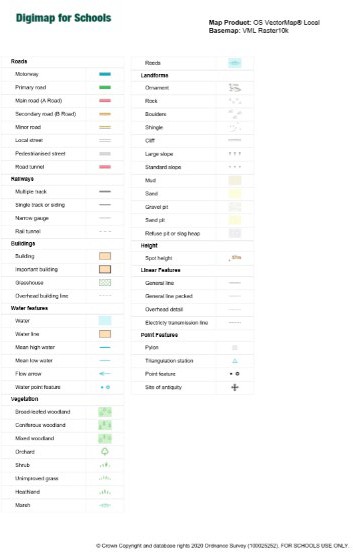 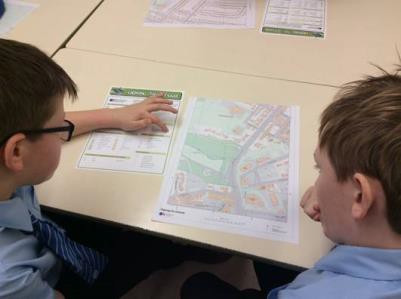 In pairs children explore a different A3 large-scale map of their local area using a key to identify physical and human geographical features, routes etc.North, South, West and EastEach overlapping map includes the school (north, south, east and west)The maps are then placed together to create a larger map of the area with the school in the centre.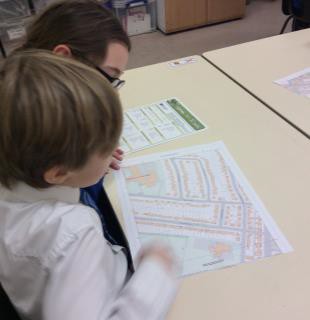 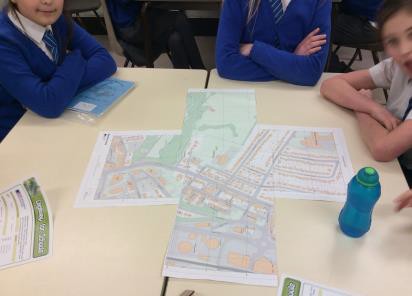 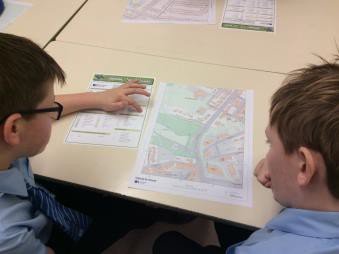 Studying geographical features e.g. rivers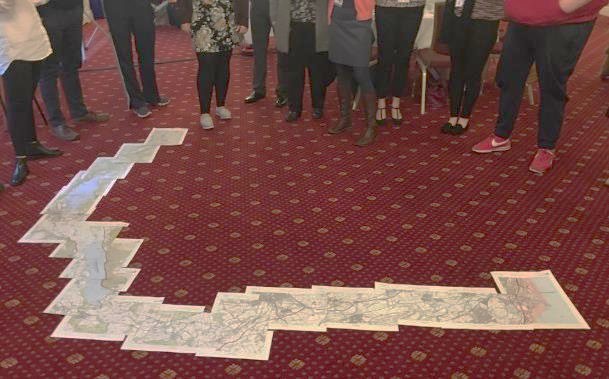 Course of the River Derwent in Cumbria (17 x A3 maps)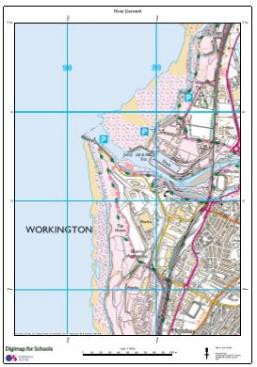 Scale 1:10000Mouth and source of the River Derwent in Cumbria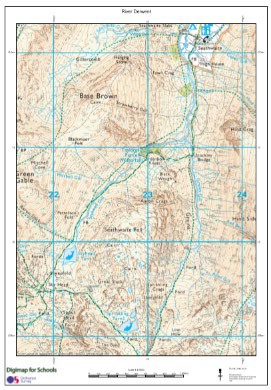 Map Keys (Legend)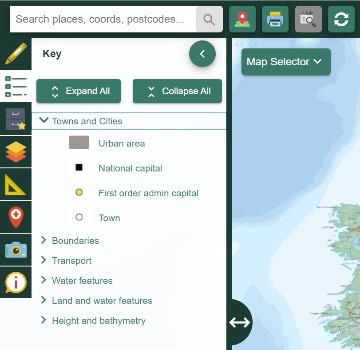 Each OS map/scale has a different keyThe Historical maps and world maps also have separate keysTick the ‘Add Legend’ box when printing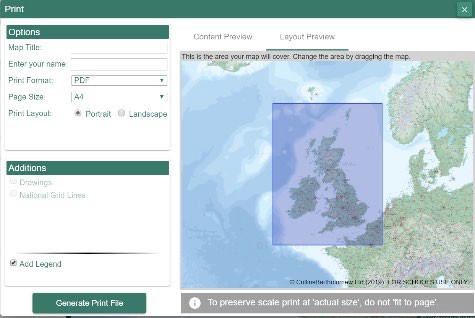 Print these off as PDFs to use alongside the digital maps or with paper mapsKey Stage 1 activities/focusMainly teacher-led activitiesSearch by place or postcodeIdentify differences between an aerial photo and a mapLarge-scale map vs aerial photo of the schools grounds, localityPhysical/natural features vs human/man-made featuresUK 4 countries and capital cities – zoom in to see featuresAdd simple markers or labels to online mapsView and annotate paper copies of the mapsKnow about other digital maps e.g. Google EarthKey Stage 2 activities/focusUse more features independentlyHistorical mapsWorld mapsScaleMeasurement tools – distance, areaOverlays – latitude, longitude, time zonesKnow the difference between OS maps (Britain) and other mapsSave and print maps. Annotate paper copies of the mapsCross-curricularProgression summary (one example)World Maps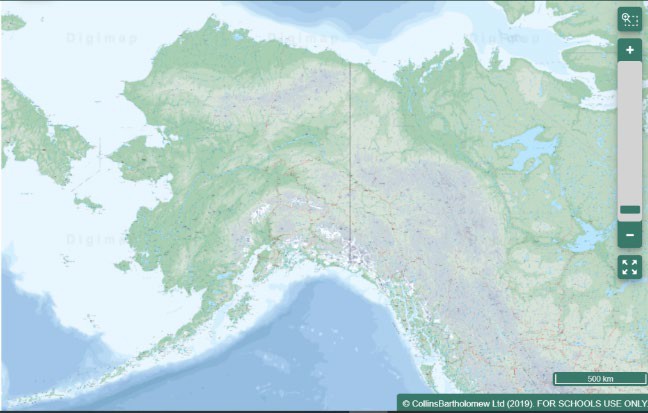 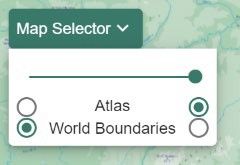 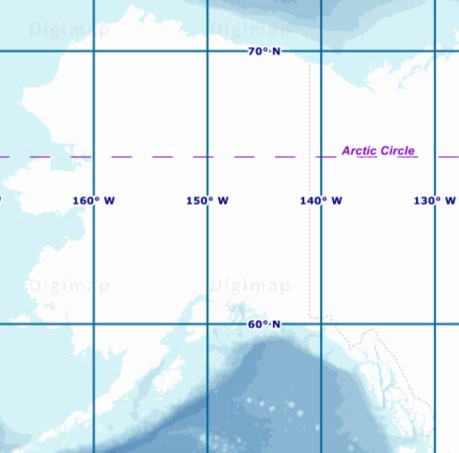 Latitude and Longitude GridSlide between Physical and Political mapsOverlays: World Timezones (e.g. Europe/Russia)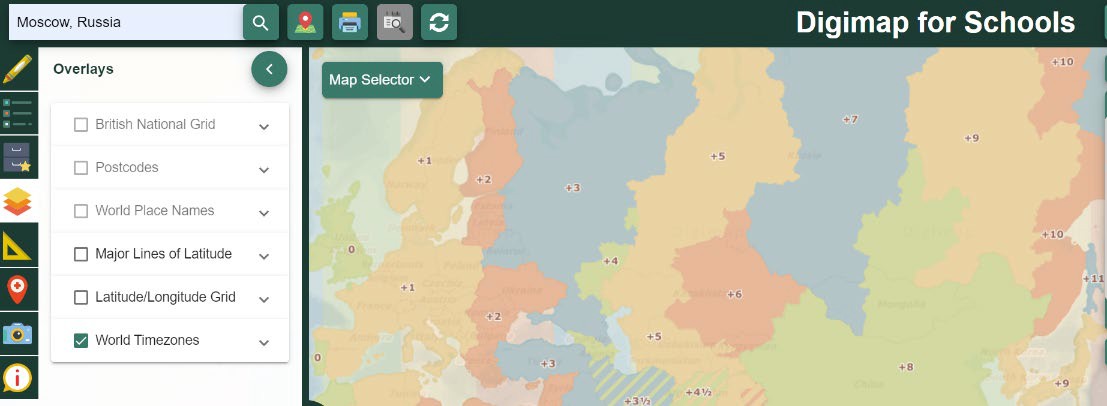 Annotating World MapsUsing Measuring and Annotation Tools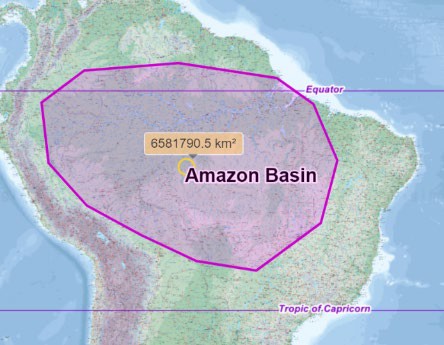 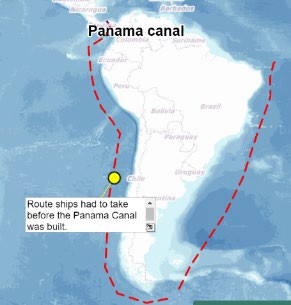 Major Lines of Latitude Overlay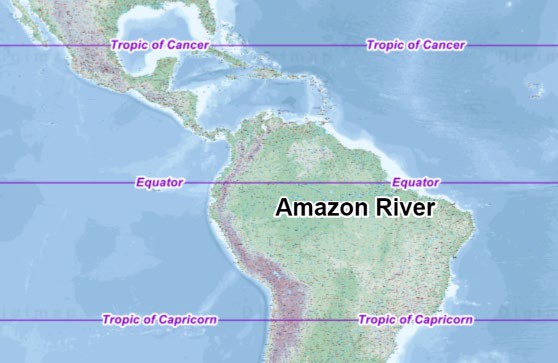 Large-scale city details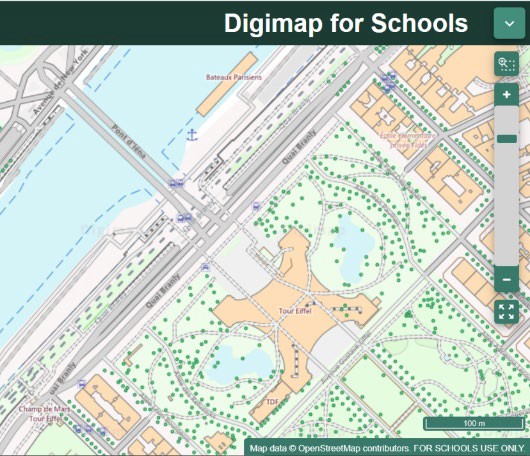 Washington DC, USA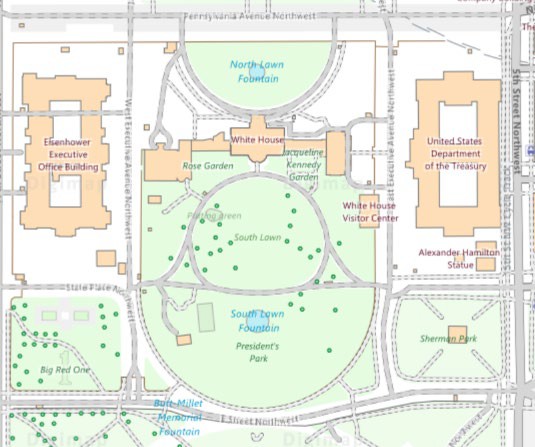 Eiffel Tower, ParisOpenStreetMap dataYearActivities/focusY1Teacher use of DfS maps and aerial photos on the big screen. Search by postcode and/or place name locally. Label school and zoom out to view its place in the UK. Visit other relevant places e.g. London in map and aerial view. Print off large scale maps and aerial photos of the school grounds. Children match and label features that they recognise.Y2Children use DfS to search for their school or house and might add a simple label to their map or aerial photo with help. Maps can be saved within DfS or printed off for the children to add to later. Children use a pre-prepared map of the school grounds to follow a trail or search for an object.Y3Draw a basic route on the map e.g. home to school. Add explanatory labels. Save personalised maps within DfS (these can be opened later on any device.) Save and print maps for children to label manually. Introduce historical maps. Zoom out/in to locate places further away e.g. Stone Henge, Roman features etc.Y4Add photos to a map. Add other annotations e.g. markers or areas, and larger labels to explain features and places. Locate and measure rivers – local and/or nationally. Use printed off maps to use 4 figure coordinates to locate features. Use scale bars to calculate distances. Use world map to locate Russia and Europe. Use world time zones and major lines of latitude overlays.Y5Zoom out and in to locate and identify ports, docks and shipping routes. Use historical maps to demonstrate changes over time. Use printed maps of various scales – understand larger and smaller scale maps. Locate and use help features within the software e.g. help pages, YouTube videos etc. Children print off maps as PDFs. Use latitude and longitude overlays on world map.Y6Use a wider range of measuring and annotation tools. Use maps to discover and describe different types of patterns, land use, changes and place-names. Identify relief features e.g. contour lines, hills, mountains, slopes, valleys. Use 6 figure coordinates to locate features on printed maps. Save maps as jpegs and use in other software. Use keys and overlays on the world map.